Постоянный комитет по авторскому праву и смежным правамТридцать четвертая сессияЖенева, 1 - 5 мая 2017 г.АККРЕДИТАЦИЯ НЕПРАВИТЕЛьСТВЕННЫХ ОРГАНИЗАЦИЙподготовлен Секретариатом 	В приложениях к настоящему документу содержится информация о неправительственных организациях, которые обратились с просьбой предоставить им статус наблюдателя на сессиях Постоянного комитета по авторскому праву и смежным правам (ПКАП) в соответствии с правилами процедуры ПКАП (см. документ SCCR/1/2, пункт 10).	ПКАП предлагается одобрить участие в сессиях Комитета неправительственных организаций, указанных в приложениях к настоящему документу. [Приложения следуют]НЕПРАВИТЕЛЬСТВЕННЫЕ ОРГАНИЗАЦИИ, ОБРАТИВШИЕСЯ С ПРОСЬБАМИ О ПРИСВОЕНИИ ИМ СТАТУСА НАБЛЮДАТЕЛЯ НА СЕССИЯХ ПОСТОЯННОГО КОМИТЕТА ПО АВТОРСКОМУ ПРАВУ И СМЕЖНЫМ ПРАВАМ (ПКАП)Ассоциация канадских художников (CARFAC)Ассоциация канадских художников (CARFAC), некоммерческая организация, отстаивающая интересы канадских мастеров изобразительного искусства, была создана в Канаде в 1968 г.  Согласно своему мандату она занимается, в частности, пропагандой изобразительного искусства и защитой имущественных и юридических прав художников, пропагандирует передовую практику, выступает за усовершенствование законодательства и проводит информационно-просветительские кампании в целях обеспечения справедливых условий для художников.  Полная контактная информация: Marcia LeaActing Executive DirectorCARFAC2 Daly Avenue, Suite 250 COttawa, ON, Canada, K1R 7Y4Тел.:  011-613-233-6161Эл. почта: marcia@carfac.caВебсайт: www.carfac.ca	[Приложение II следует]Объединенная федерация писателей Италии (FUIS)Объединенная федерация писателей Италии (FUIS) была основана в Италии в 2009 г. двумя национальными союзами авторов:  Свободным объединением итальянских писателей и Национальным союзом писателей и художников.  В настоящее время ее членами являются 20 тыс. художников, скульпторов, композиторов, писателей, драматургов и сценаристов.  Деятельность FUIS направлена на укрепление охраны прав интеллектуальной собственности, популяризацию письма и чтения, оптимизацию доходов авторов от коммерческого использования их произведений. Полная контактная информация: Ms. Katie WebbFederazione Unitaria Italiana Scrittori (FUIS)Piazza Augusto Imperatore, 4 00186 RomaItalyТел.:  +33066833646Эл. почта: katiewebb@fuis.itВебсайт: www.fuis.it 	[Приложение III следует]Ассоциация «CONVERGENCE» Базирующаяся в Абиджане (Кот-д’Ивуар) Ассоциация «CONVERGENCE» была создана в 2015 г. в целях содействия охране и валоризации аудиовизуальных произведений.  Она объединяет различные заинтересованные стороны, представляющие аудиовизуальный сектор стран Африки, и предпринимает усилия, направленные на повышение информированности общественности, оценку воздействия незаконного контента на аудиовизуальный сектор и создание такой нормативно-правовой среды, которая способствовала бы процветанию данного сектора. Полная контактная информация: Ms. Béatrice DamibaPresident18 BP 2639 Abijan 18Côte d’Ivoire Тел.:	+225 584243285
	+226 70208314Эл. почта: convergenceaudiovisuelle@gmail.com[Конец приложения и документа]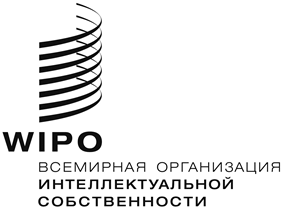 RSCCR/34/2 Rev.SCCR/34/2 Rev.SCCR/34/2 Rev.ОРИГИНАЛ:  АНГЛИЙСКИЙОРИГИНАЛ:  АНГЛИЙСКИЙОРИГИНАЛ:  АНГЛИЙСКИЙДАТА:  24 февраля 2017 г.ДАТА:  24 февраля 2017 г.ДАТА:  24 февраля 2017 г.